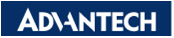 Software SpecificationAlleantia Co-Creation ProgramRevision HistoryCustomer’s requirement(*): MustSoftware SpecificationEfforts of Software Development/CustomizationSignatureRevisionDateNotesOwner1.02018/08/3First versionHank.PengProject (*)Alleantia Co-Creation ProgramApply Date (*)Apply Date (*)2018/07/242018/07/24Customer (*)AlleantiaBusiness (*)Business (*)IoT co-creation programIoT co-creation programPM (*)Kurt.OuAE (*)AE (*)Kalvin.YangKalvin.YangPlatformUTX-3117OS (*)OS (*)Windows10Windows10Peripheral
NamePurposePurposePurposePurposePeripheral
Peripheral
User /Functional  RequirementsDescriptionDescriptionEvaluate SolutionEvaluate SolutionVersionUser /Functional  RequirementsAlleantia SRP developmentAlleantia SRP developmentUser /Functional  RequirementsCustom plugin which is able to communicate with Alleantia ISC based on MQTT protocol. Custom plugin which is able to communicate with Alleantia ISC based on MQTT protocol. User /Functional  RequirementsDefining a suitable IPSO data format which is capable to cover different industry data model from Alleantia.Defining a suitable IPSO data format which is capable to cover different industry data model from Alleantia.User /Functional  RequirementsSRP dashboard developmentSRP dashboard developmentOthersOthersOthersOthersOthersOthersIntegration plan and ArchitectureIntegration plan and ArchitectureIntegration plan and ArchitectureIntegration plan and ArchitectureIntegration plan and ArchitectureIntegration plan and Architecture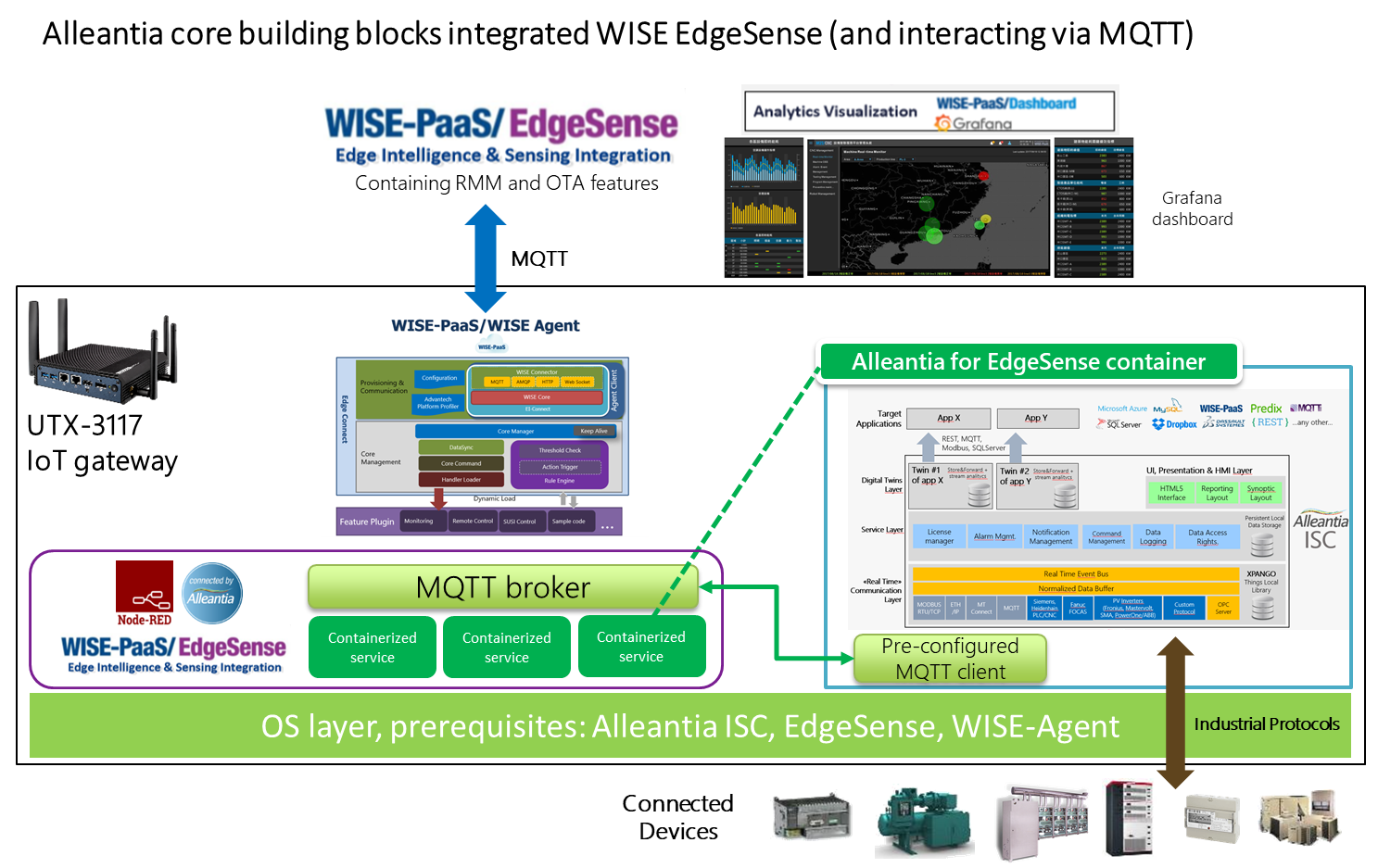 We will provide a software service for the function of subscribing Alleantia MQTT data and transform the data into WISE-PaaS/EdgeSense data format for EI-Agent to upload the data to WISE-PaaS/EdgeSense cloud, the detail function include below items:The system architecture is defined as below: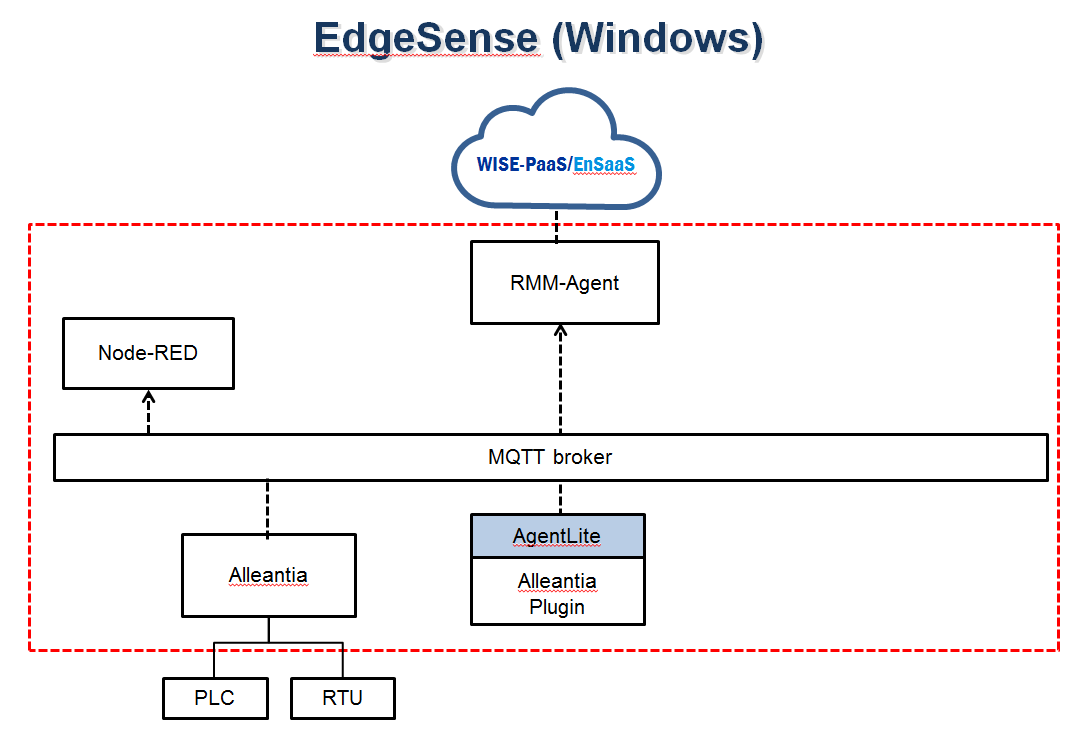 Note:The system doesn’t support Alleantia configuration from WISEPaaS/EdgeSense.Alleantia configuration can be set by Alleantia Web PortalTasksCommentMan-daysFeasibility EvaluationTechnique study + Confirm SW specification + Demo kit setup3Architecture DesignSoftware architecture design2Data SimulatorDefine data format and provide a Node-Red flow to generate simulate data5SW Service DevelopmentImplement15IntegrationIntegration with WISEPaaS/EdgeSense5Functional verificationRD function verification, debug and define test plan3DocumentationRelease Note & User Guide2Total35Customer: Company: ______________________By (Signature): __________________Name (Print): ___________________                Title:__________________________Address:______________________Anticipated Annual Quantities: _____Approve by:Advantech Co., Ltd.Name(Print):                Title:                       Address:2F., No.27, Wende Rd., Guishan Dist., Taoyuan City 333, Taiwan, R.O.CTel: 886-2-2792-7818Customer: Company: ______________________By (Signature): __________________Name (Print): ___________________                Title:__________________________Address:______________________Anticipated Annual Quantities: _____Comments:Advantech Co., Ltd.Name(Print):                Title:                       Address:2F., No.27, Wende Rd., Guishan Dist., Taoyuan City 333, Taiwan, R.O.CTel: 886-2-2792-7818